Part Number:	PT747-07190Kit ContentsHardware Bag ContentsAdditional Items Required For InstallationConflictsRecommended ToolsGeneral ApplicabilityRecommended Sequence of Application        *Mandatory	Vehicle Service Parts (may be required for reassembly)Legend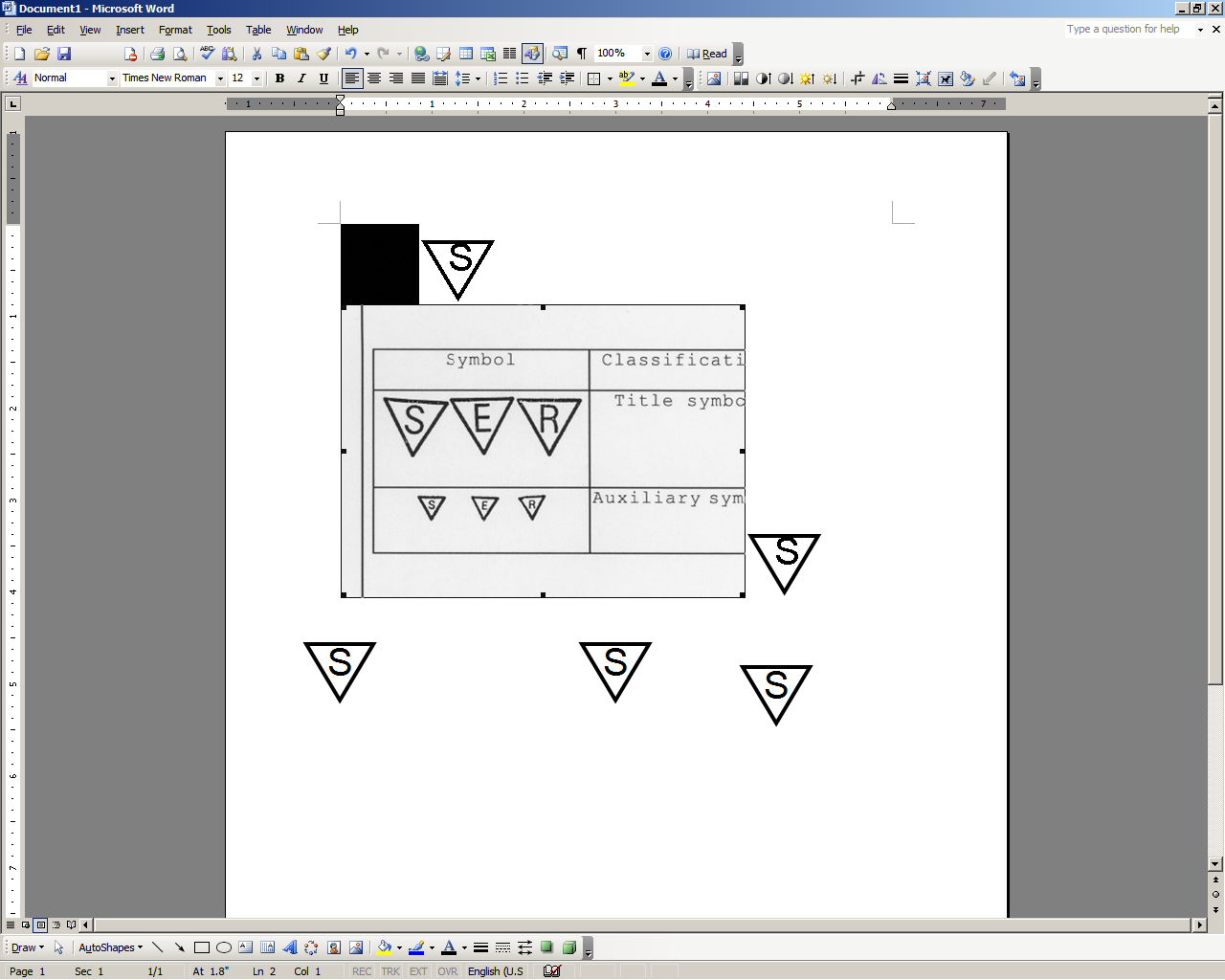 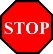 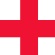 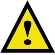 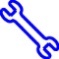 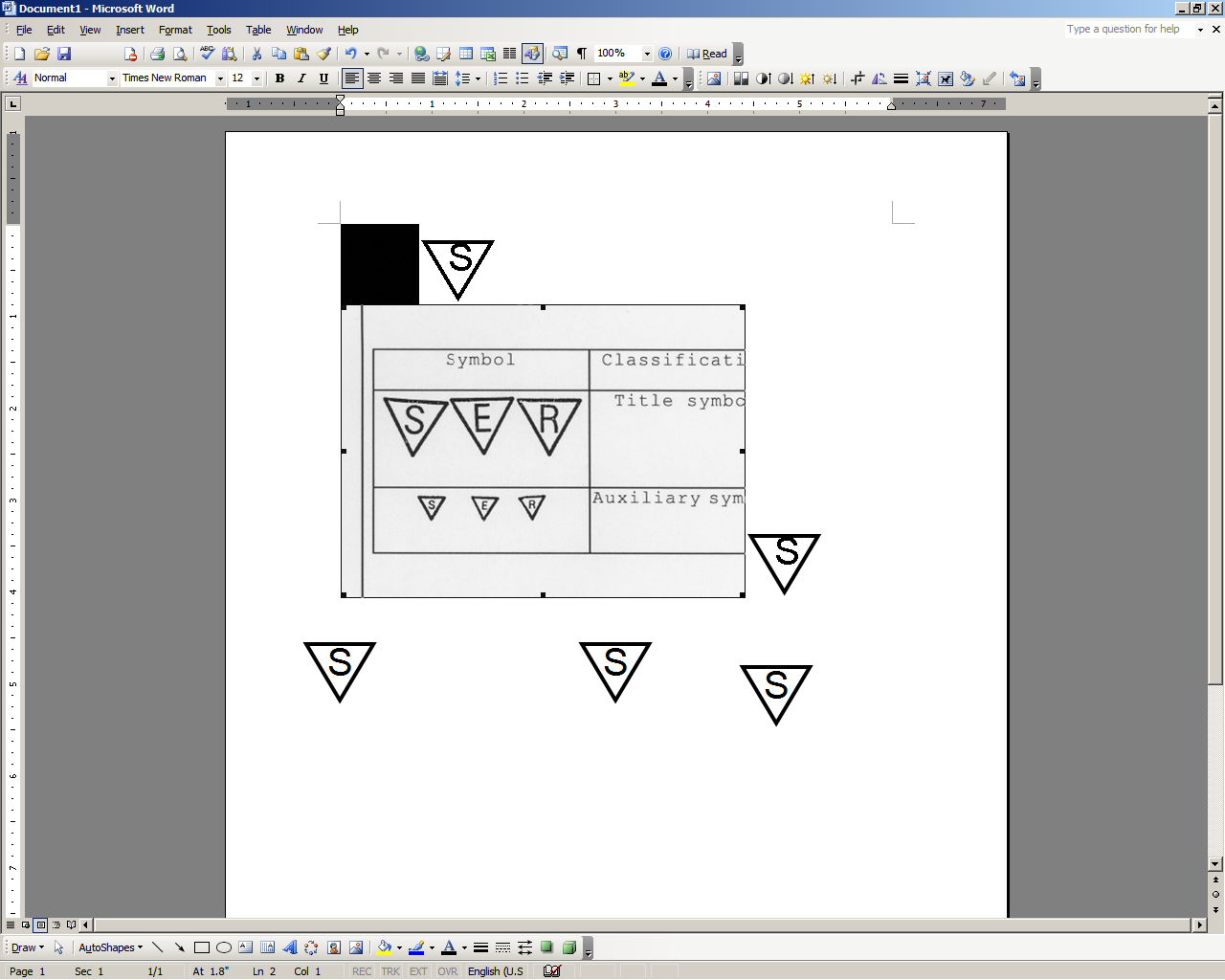 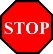 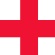 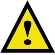 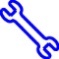 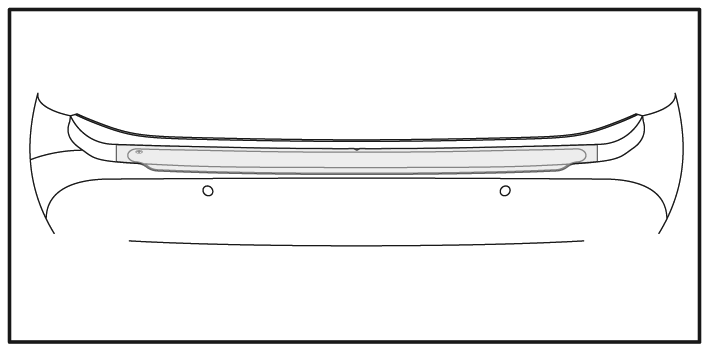 v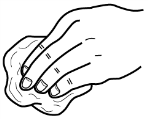 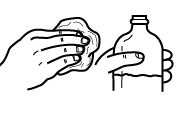 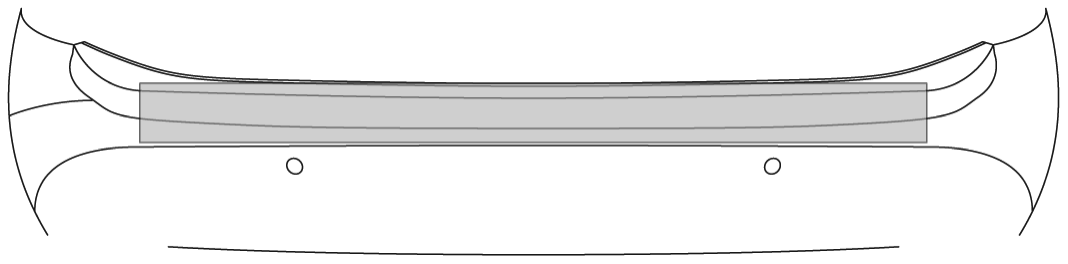 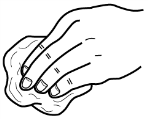 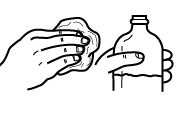 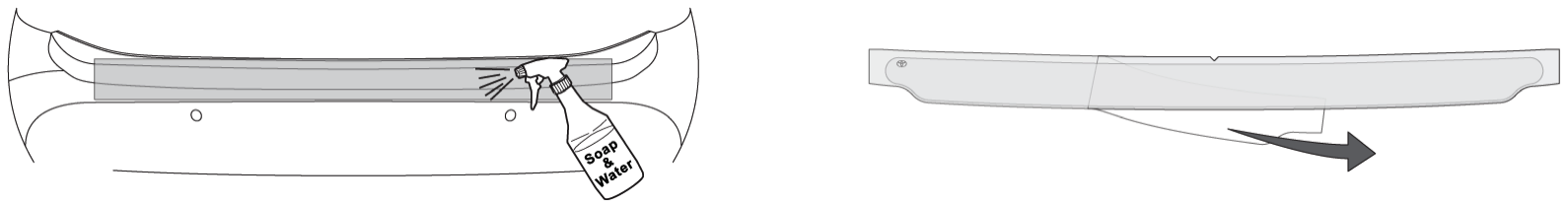 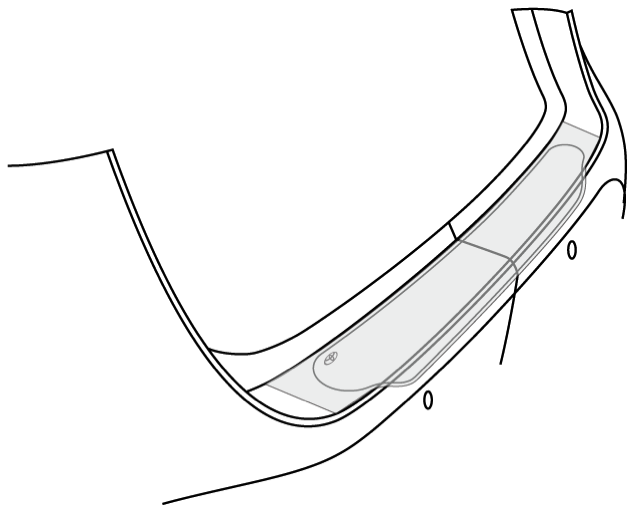 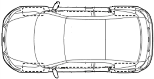 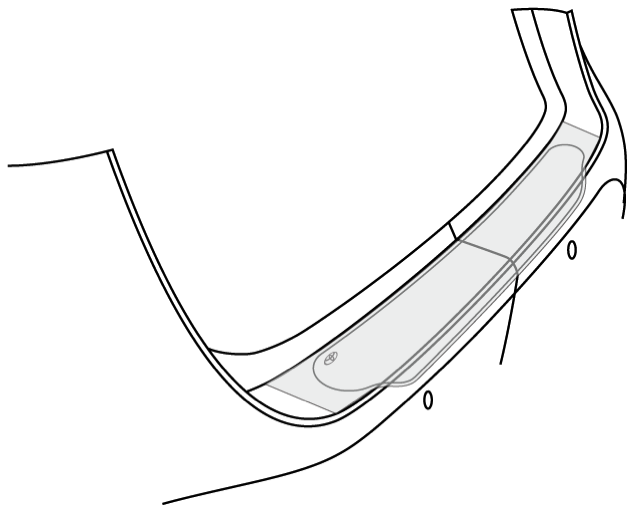 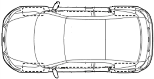 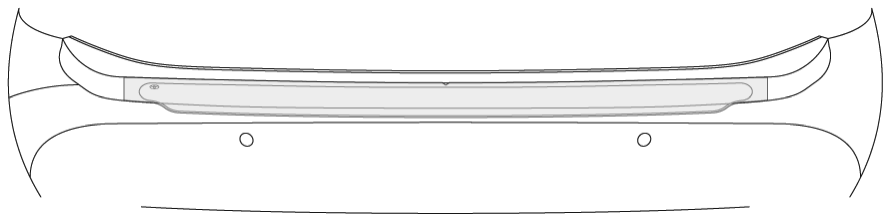 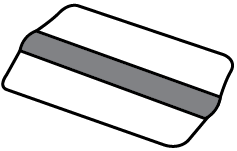 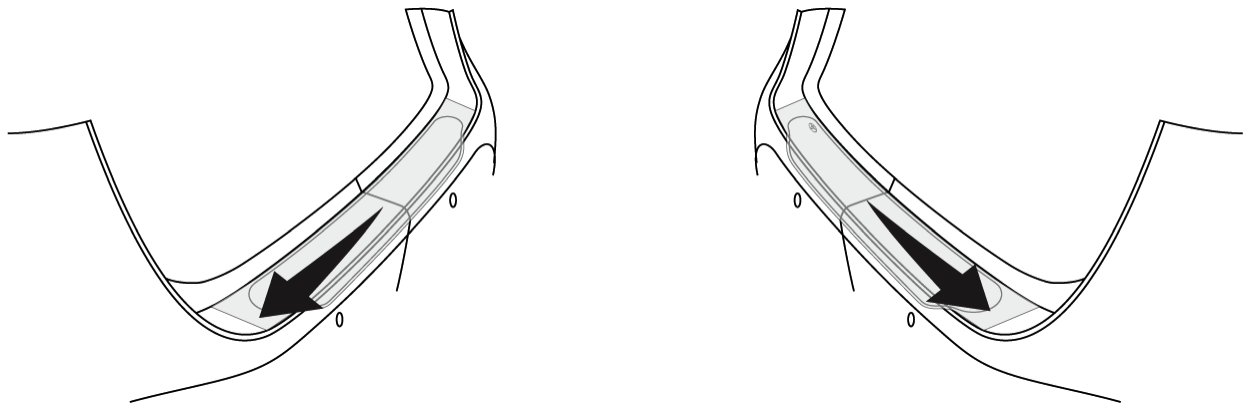 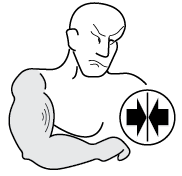 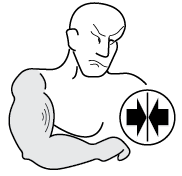 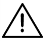 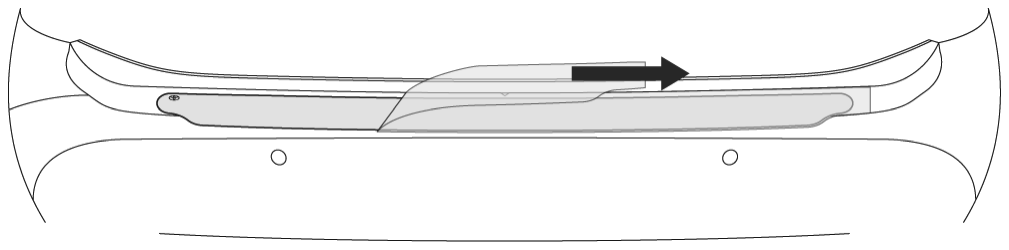 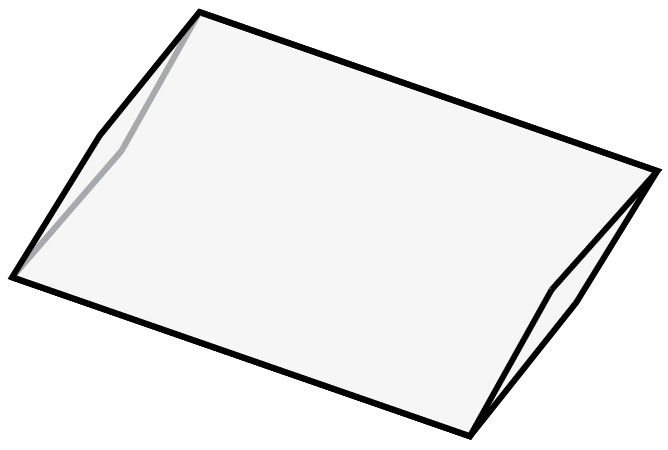 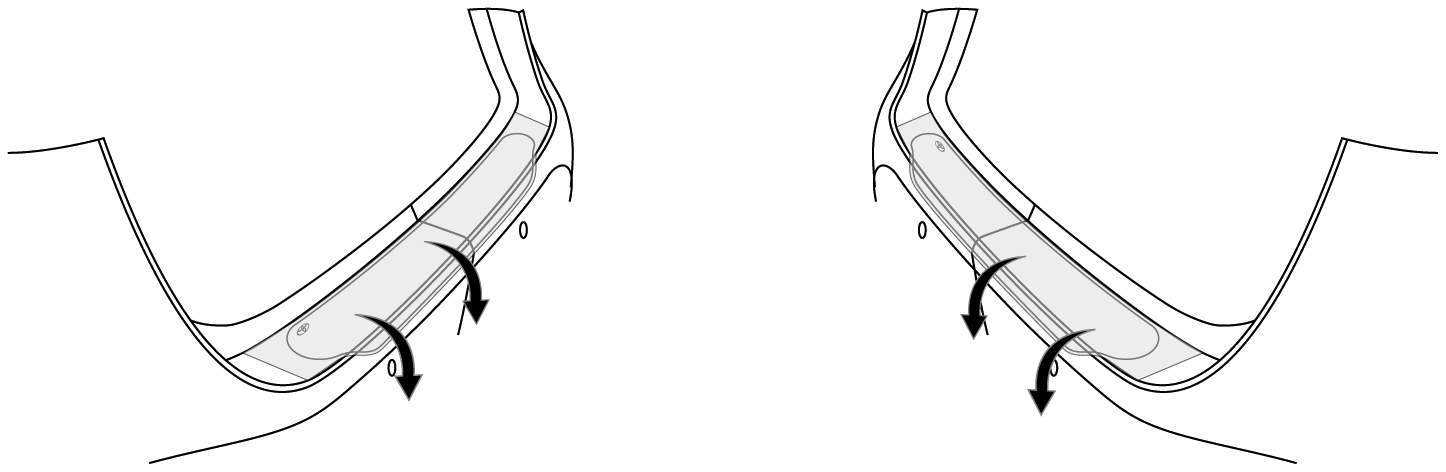 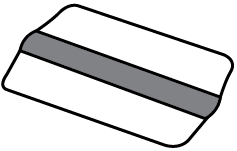 v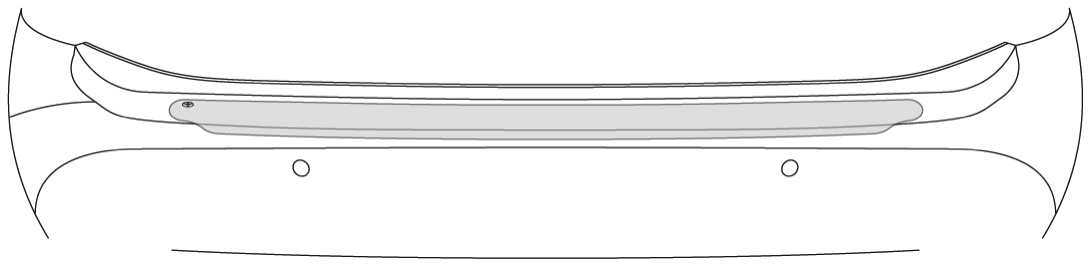 Accessory Function ChecksProper adhesion – VisualProper adhesion – Physical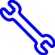 Proper alignment – Cross-CarVehicle Appearance CheckAfter accessory installation and removal of protective cover(s), perform a visual inspection. Look for bubbles, loose and lifting edges.With light pressure rub hand over top of part and if crackling sound occurs, re-squeegee. If bubbles cannot be worked out to the nearest edge, replace part.Part must be centered within bumper +/-3 mm.Ensure no damage (including scuffs and scratches) was caused during the installation process.(For PPO installations, refer to TMS Accessory Quality Shipping Standard.)Item #Quantity Reqd.Description11Applique, RR BumperItem #Quantity Reqd.Description1Item #Quantity Reqd.Description1NonePersonal & Vehicle ProtectionNotesNoneSpecial ToolsNotesSqueegee4" (3M™Gold) or4" (3M™Silver)Low Friction Sleeve3M SA-1 (Optional1)Surface ThermometerInfrared Non-contactHeat GunMaster Heat Gun HG-301A or equivalentInstallation ToolsNotesLint Free RagsSpray BottleFor wetting agentSpecial ChemicalsNotesCleanerVDC approved cleaner and cleaning methodWetting AgentNote: Solution depends upon ambient temperature of the part and the vehicle surface.  If it is difficult to remove bubbles with a squeegee, add one more ml. of shampoo.Johnson’s Baby Shampoo mixed in one liter of water:MY19 and newer Avalon/HV vehiclesItem #Accessory1Item #Quantity Reqd.Description123STORAGE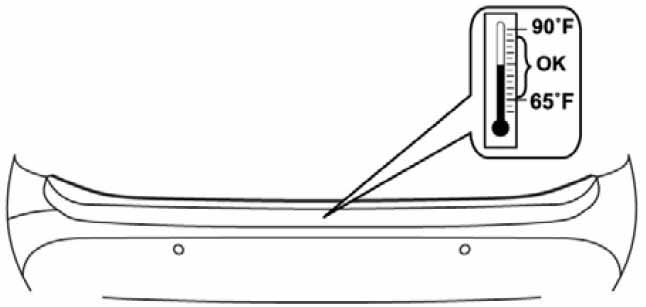                 INSTALLATION TEMPERATURECLEANERCLEANER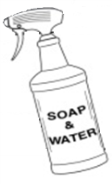 STORAGE                INSTALLATION TEMPERATURESQUEEGEESLEEVE(OPTIONAL)LINT FREE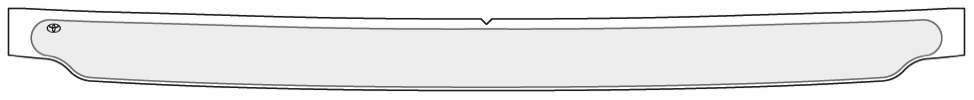 REAR BUMPER APPLIQUEREAR BUMPER APPLIQUEREAR BUMPER APPLIQUEREAR BUMPER APPLIQUEREAR BUMPER APPLIQUE